Quarterly Board Meeting Agenda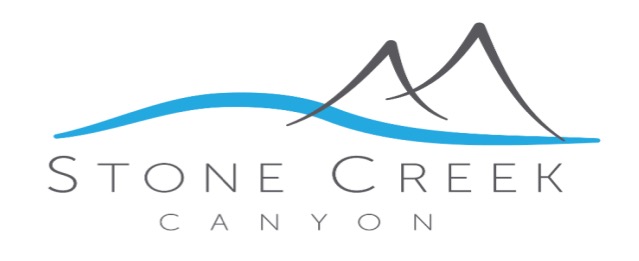 May 1, 20186:30 PM - 7:30 PMCommunity Comments - 15 minutes – STRICT 3 minute limitWeb Site - stonecreekcanyonhoa.orgSurvey ResultsNew Board Meeting/Annual Meeting SchedulePool Form/Changes in Rules-May 8th- All FOBs deactivated May 10thEnforcement of Past Due fees May 20thParking Passes - Limit 25 - no more than 2 passes per UnitParking Rules - Sidewalks/grass - Roads - Guest ParkingPets $250 FineViolations/FinesLandscaping/New Company/FridaysDriveways OilCommunity Comments/FeedbackExecutive Session